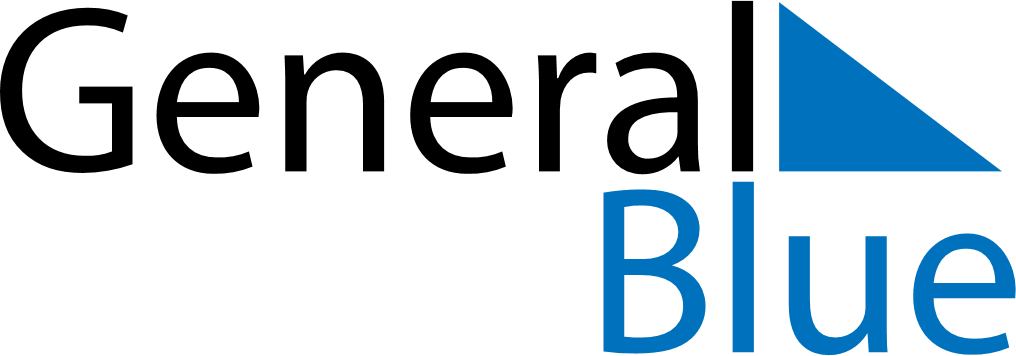 July 2026July 2026July 2026BruneiBruneiSundayMondayTuesdayWednesdayThursdayFridaySaturday123456789101112131415161718Sultan’s Birthday19202122232425262728293031